SMART Goals set you up for success! When your goals are clear and you know exactly what you're working towards it's easier to get started, make action plans, see progress and succeed!INSTRUCTIONS: Follow the steps below to learn about SMART goals - and develop your goal. Then turn over to page 2 to write out your SMART Goal, identify 3 actions to get started and see a SMART Goals Worksheet Example.What do you want to set a goal around?  _____________________________________________(turn over for an example of this process)Before writing out the final version of your SMART Goal, read this final tip:Great GOALS are stated in the POSITIVE: Why? Because we get what we focus on. Whenever we say "I want to stop biting my fingernails" our brain has to first build a picture of what you T want - bitten fingernails - in order not  to do it. So it's good to build a picture of what you're working towards, rather than building a picture of what you don't want. Here are two examples:Use "I have healthy fingernails" rather than "I want to stop biting my nails"Use "I weigh 150lbs" rather than "I want to lose 20lbs"Write your finished SMART Goal Here: Review the previous page, and remembering the final tip above, write out your newly SMART goal below. My SMART Goal is to: ______________________________________________________________ ____________________________________     by  __________________________________To wrap up this worksheet, write out the first 3 Steps towards your SMART Goal below:1st Action  ______________________________________________	By when _________________2nd Action  _____________________________________________	By when _________________3rd Action  ______________________________________________	By when _________________FINALLY, remember that goals are there to INSPIRE you, not to beat yourself up with!
Any time your SMART goal feels genuinely too hard and you find yourself switching off, STOP! 
Revisit this worksheet, and reset your goal - making it more "Realistic"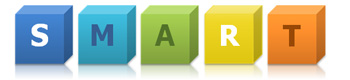 SMART Goals Worksheet EXAMPLE:Starting goal: Get more salesSpecific - Double the sales of my health eBookMeasurable - Increase the revenue from my health eBook from $10,000 to $20,000Is it Actionable and within your control?  3 Key Steps I can take include: 1) Create a new, more exciting front cover, 2) Create a marketing action plan eg. asking 25 friends to read and review it on Amazon, 3) Increase the price from $9.95 to $12.95.Realistic -  Increase the revenue from my health eBook from $10,000 to $17,500Time-Bound - I would like to complete this goal by: November 30th 2017Final goal: Increase the revenue of my eBook from $10,000 to $17,500 by November 30th 2017.SPECIFIC The more specific you are, the easier your goal is to start, work towards & achieve. Have you ever struggled to get started because your goal is too fuzzy? Get clear here! What are the outcomes you're looking for? What results do you want? Write what you want as a goal, making it SPECIFIC:__________________________________________________________________MEASURABLE A measure lets you know you've achieved your goal, and also enables you to track your progress. How would you prove your goal is complete? This points to your measure. It could be a financial amount, a count, percentage or some other measure.Rewrite your goal to include a MEASURE or how you would PROVE success:__________________________________________________________________ACTIONABLE goals are within your control. This means YOU are able to make it happen! For example, winning the lottery is not a "SMART" goal. Be sure you can start and complete this goal yourself. Write out 3 Key Action steps you can take to achieve this goal: 1. ____________________	2. _____________________ 	3. ____________________REALISTIC It's important to feel GOOD about your goals! They need to be challenging enough to inspire and you need to believe you can achieve it. What's reasonable with the commitments you have? Given your lifestyle, adjust this goal so it's inspiring AND achievable...Rewrite your goal, ensuring it is REALISTIC:__________________________________________________________________TIME-BOUND  goals motivate us, giving us a date to aim at and plan towards. Is there a specific date you're aiming towards? If not, what might be realistic? Consider your lifestyle, other responsibilities and life events that could get in the way.By when would you like to complete your goal?by  _________________________________________